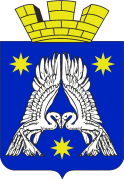 ДУМА ГОРОДСКОГО ПОСЕЛЕНИЯ Р.П. СРЕДНЯЯ АХТУБАСРЕДНЕАХТУБИНСКОГО МУНИЦИПАЛЬНОГО РАЙОНАВОЛГОГРАДСКОЙ ОБЛАСТИР Е Ш Е Н И Еот «30» апреля 2020 года   № 13/54 О внесении изменений в решение Думы городского поселения р.п.Средняя Ахтуба от 25 декабря 2019 г. № 7/39 «О бюджете городского поселения р.п.СредняяАхтубана 2020 год и на плановый период  2021-2022годы»Рассмотрев ходатайство Администрации городского поселения р.п.СредняяАхтуба  о внесении изменений в решение Думы городского поселения р.п.Средняя Ахтуба № 7/39 от 25.12.2019г.«О бюджете городского поселения р.п.СредняяАхтуба  на 2020 год и на плановый период  2021-2022годы»,  Дума городского поселения р.п. Средняя Ахтуба р е ш и л а :  1. Внести изменения в бюджет, утвержденный решением от 25 декабря 2019г. № 7/39  « Об утверждении бюджета городского поселения р.п.Средняя Ахтуба на 2020г и плановый   период   2021-2022годы» .  2. Прогнозируемый общий объем доходов бюджета городского поселения р.п. Средняя Ахтуба (далее – бюджет поселения) на 2020 год по доходам в сумме 64 497 000рублей, в том числе:- собственные доходы в сумме  46 258 600рублей,- субвенции на осуществление первичного воинского учета 759 100 рублей,- субвенции на исполнение функций административных комиссий в сумме 42 300 рублей,- дотация в сумме 17 437 000рублей.Установить предельный размер дефицита бюджета городского поселения р.п.Средняя Ахтуба на 2020 год 21 152 761,73 руб. Направить на покрытие дефицита бюджета городского поселения р.п.Средняя Ахтуба в 2020 году изменение остатков на счетах по учету средств бюджета.Утвердить уточненный бюджет городского поселения р.п. Средняя Ахтуба (далее – бюджет поселения) на 2020 год по расходам в сумме  85 649 761,73рублей.Внести изменения :2.1. В приложение №8 решения от 25 декабря 2019г. № 7/39  «Об утверждении бюджета городского поселения р.п.Средняя Ахтуба 2020г и плановый  период   2021-2022годы»(далее-Решение) внести следующие дополнения и изменения:  Распределениерасходов  бюджетагородского поселения р.п. Средняя Ахтубапо разделам и подразделам классификации расходов бюджета на 2020 год.                  -уменьшить:                                                                                    (рублей)Распределениерасходов  бюджетагородского поселения р.п. Средняя Ахтубапо разделам и подразделам классификации расходов бюджета на 2020 год.- увеличить:                                                                                                 (рублей)2.3. Внести   в приложение № 9  «Решения» следующие дополнения и изменения :Распределениерасходов  бюджетагородского поселения р.п. Средняя Ахтуба по разделам и подразделам, целевым статьям и видам расходов ведомственной классификации расходов бюджета на 2020 год            -уменьшить:                                                                                                              (рублей) Распределениерасходов  бюджетагородского поселения р.п. Средняя Ахтуба по разделам и подразделам, целевым статьям и видам расходов ведомственной классификации расходов бюджета на 2020 год            -увеличить:                                                                                                               (рублей) 3. Контроль исполнения настоящего решения оставляю за собой.4.Настоящее решение вступает в силу с момента его подписания.5.Настоящее решение подлежит размещению на официальном сайте администрации городского поселения р.п.Средняя Ахтуба в информационно-коммуникационной сети Интернет – адмрпсредняяахтуба.рф.Председатель Думы городского поселения р.п.СредняяАхтуба:   						А.В.ХрустовГлава городского поселенияр.п.СредняяАхтуба:   								Ю.В.ПоповНаименованиепоказателяразделподразделСумма1236Обеспечение деятельности органов местного самоуправления0104-9 000,00Предоставление субсидий ТОСам на софинансирование мероприятий0503-2 854 200,00Ремонт сети автомобильных дорог общего пользования, за счет средств дорожного хозяйства0409-527 834,00Благоустройство -уличное освещение0503-1 417,00Прочие мероприятия по социальной поддержке1006-23 000,00Итого:-3 415 451,00НаименованиепоказателяразделподразделСумма1236Уплата налогов и сборов  органами  муниципальной власти и казенными учреждениями01049 000,00Благоустройство- прочие мероприятия по благоустройству (передача полномочий)05032 854 200,00Содержание и ремонт муниципального жилищного  фонда05011 319,00Предоставление субсидии ТОСам на софинансирование мероприятий05  03475 700,00Благоустройство- уличное освещение0503152,00Благоустройство-организация и содержание мест захоронения05033 000,00Благоустройство-прочие мероприятия по благоустройству050320 000,00Ремонт сети автомобильных дорог общего пользования, за счет средств дорожного хозяйства040952 080,00Итого:3 415 451,00НаименованиепоказателяКод ведомстваРаздел,подразделЦелевая статья расходовВид расходовСумма134567Обеспечение деятельности органов местного самоуправления9420104900244-9 000,00Предоставление субсидии ТОСам на софинансирование мероприятий9420503160812-2 854 200,00Ремонт сети автомобильных дорог общего пользования, за счет средств дорожного хозяйства9420409190244-2 080,00Ремонт сети автомобильных дорог общего пользования, за счет средств дорожного хозяйства9420409990244-525 754,00Благоустройство-уличное освещение9420503990244-1 417,00Прочие мероприятия по социальной поддержке9421006990244-23 000,00ИТОГО:-3 415 451,00НаименованиепоказателяКод ведомстваРаздел,подразделЦелевая статья расходовВид расходовСумма134567Уплата налогов и сборов  органами  муниципальной власти и казенными учреждениями94201049908539 000,00Благоустройство- прочие мероприятия по благоустройству (передача полномочий)94205039905402 854 200,00Содержание и ремонт муниципального жилищного  фонда94205019908531 319,00Предоставление субсидии ТОСам на софинансирование мероприятий9420503160812475 700,00Благоустройство- уличное освещение9420503990244152,00Благоустройство-организация и содержание мест захоронения94205039902443 000,00Благоустройство- прочие мероприятия по благоустройству942050399 024420 000,00Содержание сети автомобильных дорог общего пользование, за счет средств дорожного хозяйства942040999024452 080,00ИТОГО:3 415 451,00